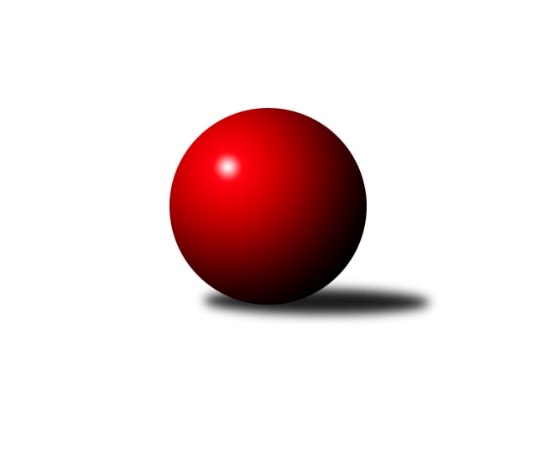 Č.17Ročník 2014/2015	2.5.2024 Krajský přebor MS 2014/2015Statistika 17. kolaTabulka družstev:		družstvo	záp	výh	rem	proh	skore	sety	průměr	body	plné	dorážka	chyby	1.	TJ Sokol Dobroslavice ˝A˝	17	12	0	5	85.5 : 50.5 	(120.0 : 84.0)	2456	24	1718	738	35.7	2.	TJ VOKD Poruba ˝A˝	17	11	1	5	86.0 : 50.0 	(120.0 : 84.0)	2459	23	1693	766	38.8	3.	SKK Ostrava B	17	10	1	6	78.0 : 58.0 	(112.0 : 92.0)	2461	21	1688	774	35.2	4.	TJ Frenštát p.R.˝A˝	17	10	1	6	78.0 : 58.0 	(108.5 : 95.5)	2439	21	1694	745	37.9	5.	TJ Spartak Bílovec ˝A˝	17	9	0	8	68.0 : 68.0 	(102.0 : 102.0)	2449	18	1692	756	37.3	6.	TJ Sokol Bohumín ˝B˝	17	8	1	8	71.0 : 65.0 	(102.5 : 101.5)	2419	17	1697	722	42.1	7.	TJ Sokol Bohumín˝C˝	17	7	2	8	67.0 : 69.0 	(97.5 : 106.5)	2415	16	1672	742	39.9	8.	TJ Nový Jičín ˝A˝	17	7	1	9	63.0 : 73.0 	(101.5 : 102.5)	2415	15	1663	751	37.6	9.	TJ VOKD Poruba ˝B˝	17	7	0	10	62.5 : 73.5 	(100.0 : 104.0)	2402	14	1691	710	48.8	10.	TJ Opava ˝C˝	17	7	0	10	58.5 : 77.5 	(90.5 : 113.5)	2414	14	1681	733	47	11.	TJ Sokol Sedlnice ˝B˝	17	7	0	10	54.0 : 82.0 	(90.5 : 113.5)	2383	14	1658	725	37.8	12.	TJ Unie Hlubina˝B˝	17	2	3	12	44.5 : 91.5 	(79.0 : 125.0)	2334	7	1658	676	50.6Tabulka doma:		družstvo	záp	výh	rem	proh	skore	sety	průměr	body	maximum	minimum	1.	TJ Sokol Dobroslavice ˝A˝	9	7	0	2	48.0 : 24.0 	(63.5 : 44.5)	2415	14	2466	2349	2.	TJ Frenštát p.R.˝A˝	9	6	1	2	46.0 : 26.0 	(62.5 : 45.5)	2485	13	2598	2398	3.	TJ VOKD Poruba ˝A˝	8	6	0	2	45.0 : 19.0 	(62.0 : 34.0)	2454	12	2517	2411	4.	TJ Spartak Bílovec ˝A˝	8	6	0	2	42.0 : 22.0 	(55.5 : 40.5)	2537	12	2645	2408	5.	TJ Sokol Sedlnice ˝B˝	8	6	0	2	40.0 : 24.0 	(54.0 : 42.0)	2469	12	2542	2410	6.	SKK Ostrava B	9	6	0	3	46.0 : 26.0 	(62.5 : 45.5)	2402	12	2487	2307	7.	TJ Sokol Bohumín˝C˝	9	5	2	2	43.0 : 29.0 	(57.0 : 51.0)	2490	12	2568	2425	8.	TJ Sokol Bohumín ˝B˝	8	5	0	3	42.0 : 22.0 	(56.5 : 39.5)	2487	10	2569	2407	9.	TJ Nový Jičín ˝A˝	9	5	0	4	37.5 : 34.5 	(59.0 : 49.0)	2469	10	2519	2408	10.	TJ Opava ˝C˝	8	4	0	4	32.0 : 32.0 	(45.0 : 51.0)	2508	8	2593	2417	11.	TJ VOKD Poruba ˝B˝	8	3	0	5	33.0 : 31.0 	(50.0 : 46.0)	2381	6	2484	2290	12.	TJ Unie Hlubina˝B˝	9	2	2	5	31.5 : 40.5 	(50.0 : 58.0)	2438	6	2512	2363Tabulka venku:		družstvo	záp	výh	rem	proh	skore	sety	průměr	body	maximum	minimum	1.	TJ VOKD Poruba ˝A˝	9	5	1	3	41.0 : 31.0 	(58.0 : 50.0)	2461	11	2517	2353	2.	TJ Sokol Dobroslavice ˝A˝	8	5	0	3	37.5 : 26.5 	(56.5 : 39.5)	2462	10	2509	2403	3.	SKK Ostrava B	8	4	1	3	32.0 : 32.0 	(49.5 : 46.5)	2470	9	2582	2386	4.	TJ Frenštát p.R.˝A˝	8	4	0	4	32.0 : 32.0 	(46.0 : 50.0)	2432	8	2563	2302	5.	TJ VOKD Poruba ˝B˝	9	4	0	5	29.5 : 42.5 	(50.0 : 58.0)	2408	8	2506	2331	6.	TJ Sokol Bohumín ˝B˝	9	3	1	5	29.0 : 43.0 	(46.0 : 62.0)	2426	7	2559	2291	7.	TJ Opava ˝C˝	9	3	0	6	26.5 : 45.5 	(45.5 : 62.5)	2400	6	2517	2282	8.	TJ Spartak Bílovec ˝A˝	9	3	0	6	26.0 : 46.0 	(46.5 : 61.5)	2436	6	2575	2261	9.	TJ Nový Jičín ˝A˝	8	2	1	5	25.5 : 38.5 	(42.5 : 53.5)	2407	5	2586	2274	10.	TJ Sokol Bohumín˝C˝	8	2	0	6	24.0 : 40.0 	(40.5 : 55.5)	2416	4	2515	2293	11.	TJ Sokol Sedlnice ˝B˝	9	1	0	8	14.0 : 58.0 	(36.5 : 71.5)	2372	2	2482	2278	12.	TJ Unie Hlubina˝B˝	8	0	1	7	13.0 : 51.0 	(29.0 : 67.0)	2321	1	2398	2214Tabulka podzimní části:		družstvo	záp	výh	rem	proh	skore	sety	průměr	body	doma	venku	1.	TJ Sokol Dobroslavice ˝A˝	12	8	0	4	59.5 : 36.5 	(84.0 : 60.0)	2447	16 	5 	0 	1 	3 	0 	3	2.	SKK Ostrava B	12	8	0	4	59.0 : 37.0 	(84.5 : 59.5)	2461	16 	4 	0 	2 	4 	0 	2	3.	TJ VOKD Poruba ˝A˝	12	7	1	4	58.0 : 38.0 	(82.5 : 61.5)	2456	15 	4 	0 	2 	3 	1 	2	4.	TJ Frenštát p.R.˝A˝	12	7	0	5	55.0 : 41.0 	(76.5 : 67.5)	2451	14 	4 	0 	2 	3 	0 	3	5.	TJ Nový Jičín ˝A˝	12	6	1	5	48.0 : 48.0 	(75.5 : 68.5)	2437	13 	4 	0 	2 	2 	1 	3	6.	TJ Sokol Bohumín˝C˝	12	5	2	5	50.0 : 46.0 	(68.5 : 75.5)	2428	12 	4 	2 	0 	1 	0 	5	7.	TJ Sokol Bohumín ˝B˝	12	6	0	6	49.0 : 47.0 	(67.5 : 76.5)	2413	12 	4 	0 	2 	2 	0 	4	8.	TJ Sokol Sedlnice ˝B˝	12	6	0	6	42.0 : 54.0 	(63.5 : 80.5)	2397	12 	5 	0 	1 	1 	0 	5	9.	TJ VOKD Poruba ˝B˝	12	5	0	7	44.5 : 51.5 	(72.5 : 71.5)	2416	10 	3 	0 	3 	2 	0 	4	10.	TJ Spartak Bílovec ˝A˝	12	5	0	7	42.5 : 53.5 	(70.5 : 73.5)	2466	10 	4 	0 	2 	1 	0 	5	11.	TJ Opava ˝C˝	12	5	0	7	41.0 : 55.0 	(65.5 : 78.5)	2394	10 	4 	0 	2 	1 	0 	5	12.	TJ Unie Hlubina˝B˝	12	2	0	10	27.5 : 68.5 	(53.0 : 91.0)	2325	4 	2 	0 	4 	0 	0 	6Tabulka jarní části:		družstvo	záp	výh	rem	proh	skore	sety	průměr	body	doma	venku	1.	TJ VOKD Poruba ˝A˝	5	4	0	1	28.0 : 12.0 	(37.5 : 22.5)	2467	8 	2 	0 	0 	2 	0 	1 	2.	TJ Sokol Dobroslavice ˝A˝	5	4	0	1	26.0 : 14.0 	(36.0 : 24.0)	2465	8 	2 	0 	1 	2 	0 	0 	3.	TJ Spartak Bílovec ˝A˝	5	4	0	1	25.5 : 14.5 	(31.5 : 28.5)	2461	8 	2 	0 	0 	2 	0 	1 	4.	TJ Frenštát p.R.˝A˝	5	3	1	1	23.0 : 17.0 	(32.0 : 28.0)	2431	7 	2 	1 	0 	1 	0 	1 	5.	TJ Sokol Bohumín ˝B˝	5	2	1	2	22.0 : 18.0 	(35.0 : 25.0)	2463	5 	1 	0 	1 	1 	1 	1 	6.	SKK Ostrava B	5	2	1	2	19.0 : 21.0 	(27.5 : 32.5)	2435	5 	2 	0 	1 	0 	1 	1 	7.	TJ VOKD Poruba ˝B˝	5	2	0	3	18.0 : 22.0 	(27.5 : 32.5)	2371	4 	0 	0 	2 	2 	0 	1 	8.	TJ Opava ˝C˝	5	2	0	3	17.5 : 22.5 	(25.0 : 35.0)	2453	4 	0 	0 	2 	2 	0 	1 	9.	TJ Sokol Bohumín˝C˝	5	2	0	3	17.0 : 23.0 	(29.0 : 31.0)	2412	4 	1 	0 	2 	1 	0 	1 	10.	TJ Unie Hlubina˝B˝	5	0	3	2	17.0 : 23.0 	(26.0 : 34.0)	2388	3 	0 	2 	1 	0 	1 	1 	11.	TJ Nový Jičín ˝A˝	5	1	0	4	15.0 : 25.0 	(26.0 : 34.0)	2376	2 	1 	0 	2 	0 	0 	2 	12.	TJ Sokol Sedlnice ˝B˝	5	1	0	4	12.0 : 28.0 	(27.0 : 33.0)	2377	2 	1 	0 	1 	0 	0 	3 Zisk bodů pro družstvo:		jméno hráče	družstvo	body	zápasy	v %	dílčí body	sety	v %	1.	René Gazdík 	TJ Sokol Dobroslavice ˝A˝ 	13	/	15	(87%)	22	/	30	(73%)	2.	Petr Číž 	TJ Sokol Dobroslavice ˝A˝ 	13	/	17	(76%)	25	/	34	(74%)	3.	Ladislav Petr 	TJ Frenštát p.R.˝A˝ 	12	/	15	(80%)	20.5	/	30	(68%)	4.	Petr Bábíček 	TJ Frenštát p.R.˝A˝ 	12	/	15	(80%)	19.5	/	30	(65%)	5.	Lubomír Richter 	TJ Sokol Bohumín˝C˝ 	12	/	16	(75%)	20.5	/	32	(64%)	6.	Jozef Kuzma 	TJ Sokol Bohumín˝C˝ 	12	/	16	(75%)	18	/	32	(56%)	7.	Martin Skopal 	TJ VOKD Poruba ˝A˝ 	11.5	/	15	(77%)	24	/	30	(80%)	8.	Radek Škarka 	TJ Nový Jičín ˝A˝ 	11	/	13	(85%)	20	/	26	(77%)	9.	Michal Pavič 	TJ Nový Jičín ˝A˝ 	11	/	14	(79%)	22.5	/	28	(80%)	10.	Karel Ridl 	TJ Sokol Dobroslavice ˝A˝ 	11	/	14	(79%)	19	/	28	(68%)	11.	Daneš Šodek 	SKK Ostrava B 	11	/	16	(69%)	18	/	32	(56%)	12.	Rostislav Kletenský 	TJ Sokol Sedlnice ˝B˝ 	11	/	17	(65%)	22	/	34	(65%)	13.	Jan Míka 	TJ VOKD Poruba ˝A˝ 	10	/	14	(71%)	16	/	28	(57%)	14.	Karel Šnajdárek 	TJ Spartak Bílovec ˝A˝ 	10	/	14	(71%)	15	/	28	(54%)	15.	Jan Stuš 	TJ Sokol Bohumín ˝B˝ 	10	/	16	(63%)	17.5	/	32	(55%)	16.	Richard Šimek 	TJ VOKD Poruba ˝B˝ 	9.5	/	17	(56%)	21.5	/	34	(63%)	17.	Rudolf Tvrdoň 	TJ Opava ˝C˝ 	9.5	/	17	(56%)	17.5	/	34	(51%)	18.	Břetislav Mrkvica 	TJ VOKD Poruba ˝A˝ 	9	/	11	(82%)	15.5	/	22	(70%)	19.	Jaroslav Hrabuška 	TJ VOKD Poruba ˝B˝ 	9	/	13	(69%)	16	/	26	(62%)	20.	Roman Klímek 	TJ VOKD Poruba ˝B˝ 	9	/	14	(64%)	17.5	/	28	(63%)	21.	Josef Kyjovský 	TJ Unie Hlubina˝B˝ 	9	/	14	(64%)	15	/	28	(54%)	22.	Karel Kuchař 	TJ Sokol Dobroslavice ˝A˝ 	9	/	16	(56%)	19.5	/	32	(61%)	23.	Libor Krajčí 	TJ Sokol Bohumín ˝B˝ 	9	/	16	(56%)	18	/	32	(56%)	24.	Jaromír Piska 	TJ Sokol Bohumín ˝B˝ 	9	/	16	(56%)	16.5	/	32	(52%)	25.	Jan Zaškolný 	TJ Sokol Bohumín˝C˝ 	9	/	17	(53%)	16	/	34	(47%)	26.	Milan Binar 	TJ Spartak Bílovec ˝A˝ 	8	/	13	(62%)	17	/	26	(65%)	27.	Lada Péli 	TJ Sokol Bohumín ˝B˝ 	8	/	13	(62%)	16	/	26	(62%)	28.	Michal Blažek 	TJ Opava ˝C˝ 	8	/	14	(57%)	16.5	/	28	(59%)	29.	Vladimír Štacha 	TJ Spartak Bílovec ˝A˝ 	8	/	14	(57%)	16.5	/	28	(59%)	30.	Jan Pavlosek 	SKK Ostrava B 	8	/	14	(57%)	15	/	28	(54%)	31.	Jiří Petr 	TJ Frenštát p.R.˝A˝ 	8	/	16	(50%)	16.5	/	32	(52%)	32.	Milan Kučera 	TJ Frenštát p.R.˝A˝ 	8	/	16	(50%)	16.5	/	32	(52%)	33.	Jaroslav Petr 	TJ Frenštát p.R.˝A˝ 	8	/	17	(47%)	17	/	34	(50%)	34.	Jiří Madecký 	TJ Nový Jičín ˝A˝ 	8	/	17	(47%)	15.5	/	34	(46%)	35.	Pavel Krompolc 	TJ Unie Hlubina˝B˝ 	7.5	/	14	(54%)	15	/	28	(54%)	36.	Pavel Hrabec 	TJ VOKD Poruba ˝A˝ 	7	/	10	(70%)	13	/	20	(65%)	37.	Pavel Kovalčík 	TJ Opava ˝C˝ 	7	/	12	(58%)	15	/	24	(63%)	38.	Jan Žídek 	TJ VOKD Poruba ˝A˝ 	7	/	12	(58%)	13.5	/	24	(56%)	39.	Ivo Kovářík 	TJ Sokol Dobroslavice ˝A˝ 	7	/	12	(58%)	13	/	24	(54%)	40.	Vojtěch Turlej 	TJ VOKD Poruba ˝B˝ 	7	/	12	(58%)	12	/	24	(50%)	41.	Miroslav Složil 	SKK Ostrava B 	7	/	13	(54%)	15	/	26	(58%)	42.	Lenka Pouchlá 	SKK Ostrava B 	7	/	14	(50%)	16	/	28	(57%)	43.	David Binar 	TJ Spartak Bílovec ˝A˝ 	7	/	14	(50%)	15.5	/	28	(55%)	44.	Tomáš Polášek 	SKK Ostrava B 	7	/	14	(50%)	15	/	28	(54%)	45.	Libor Žíla 	TJ VOKD Poruba ˝B˝ 	7	/	15	(47%)	15	/	30	(50%)	46.	Martina Honlová 	TJ Sokol Bohumín˝C˝ 	7	/	15	(47%)	13	/	30	(43%)	47.	Renáta Janyšková 	TJ Sokol Sedlnice ˝B˝ 	7	/	15	(47%)	11	/	30	(37%)	48.	Jaroslav Klus 	TJ Sokol Bohumín ˝B˝ 	7	/	17	(41%)	13.5	/	34	(40%)	49.	Petr Oravec 	TJ VOKD Poruba ˝A˝ 	6.5	/	13	(50%)	12.5	/	26	(48%)	50.	Jan Petrovič 	TJ Unie Hlubina˝B˝ 	6.5	/	15	(43%)	9	/	30	(30%)	51.	Petr Basta 	TJ VOKD Poruba ˝A˝ 	6	/	8	(75%)	12.5	/	16	(78%)	52.	Libor Jurečka 	TJ Nový Jičín ˝A˝ 	6	/	12	(50%)	13	/	24	(54%)	53.	Lucie Bogdanowiczová 	TJ Sokol Bohumín˝C˝ 	6	/	13	(46%)	13	/	26	(50%)	54.	Adéla Sobotíková 	TJ Sokol Sedlnice ˝B˝ 	6	/	13	(46%)	12.5	/	26	(48%)	55.	Michaela Tobolová 	TJ Sokol Sedlnice ˝B˝ 	6	/	15	(40%)	15	/	30	(50%)	56.	Dana Lamichová 	TJ Opava ˝C˝ 	6	/	15	(40%)	11.5	/	30	(38%)	57.	Zdeněk Bordovský 	TJ Frenštát p.R.˝A˝ 	6	/	16	(38%)	12.5	/	32	(39%)	58.	Libor Veselý 	TJ Sokol Dobroslavice ˝A˝ 	5.5	/	11	(50%)	10.5	/	22	(48%)	59.	Filip Sýkora 	TJ Spartak Bílovec ˝A˝ 	5.5	/	12	(46%)	12.5	/	24	(52%)	60.	Dalibor Hamrozy 	TJ Sokol Bohumín ˝B˝ 	5	/	6	(83%)	10	/	12	(83%)	61.	Michal Blinka 	SKK Ostrava B 	5	/	7	(71%)	9.5	/	14	(68%)	62.	Jan Polášek 	SKK Ostrava B 	5	/	8	(63%)	9.5	/	16	(59%)	63.	Ivana Volná 	TJ Nový Jičín ˝A˝ 	5	/	12	(42%)	9	/	24	(38%)	64.	Jana Tvrdoňová 	TJ Opava ˝C˝ 	5	/	14	(36%)	14	/	28	(50%)	65.	Barbora Janyšková 	TJ Sokol Sedlnice ˝B˝ 	5	/	14	(36%)	14	/	28	(50%)	66.	Kamila Vichrová 	TJ Sokol Bohumín ˝B˝ 	5	/	14	(36%)	8	/	28	(29%)	67.	Tomáš Binar 	TJ Spartak Bílovec ˝A˝ 	4.5	/	12	(38%)	10.5	/	24	(44%)	68.	Roman Grüner 	TJ Unie Hlubina˝B˝ 	4.5	/	14	(32%)	11	/	28	(39%)	69.	Zdeněk Kuna 	SKK Ostrava B 	4	/	7	(57%)	6	/	14	(43%)	70.	Michal Bezruč 	TJ VOKD Poruba ˝A˝ 	4	/	11	(36%)	9	/	22	(41%)	71.	Josef Hájek 	TJ Unie Hlubina˝B˝ 	4	/	12	(33%)	9	/	24	(38%)	72.	Pavel Plaček 	TJ Sokol Bohumín˝C˝ 	4	/	12	(33%)	8	/	24	(33%)	73.	Jan Pospěch 	TJ Nový Jičín ˝A˝ 	4	/	13	(31%)	11	/	26	(42%)	74.	Stanislav Brejcha 	TJ Sokol Sedlnice ˝B˝ 	4	/	14	(29%)	13	/	28	(46%)	75.	Antonín Fabík 	TJ Spartak Bílovec ˝A˝ 	4	/	14	(29%)	11	/	28	(39%)	76.	Tomáš Binek 	TJ Frenštát p.R.˝A˝ 	3	/	4	(75%)	5	/	8	(63%)	77.	Václav Boháčík 	TJ VOKD Poruba ˝A˝ 	3	/	6	(50%)	5	/	12	(42%)	78.	Martin Třečák 	TJ Sokol Dobroslavice ˝A˝ 	3	/	10	(30%)	7	/	20	(35%)	79.	Antonín Chalcář 	TJ VOKD Poruba ˝B˝ 	3	/	11	(27%)	7	/	22	(32%)	80.	Lukáš Trojek 	TJ VOKD Poruba ˝B˝ 	3	/	11	(27%)	5	/	22	(23%)	81.	Radmila Pastvová 	TJ Unie Hlubina˝B˝ 	2	/	2	(100%)	4	/	4	(100%)	82.	Tomáš Kubát 	SKK Ostrava B 	2	/	2	(100%)	4	/	4	(100%)	83.	Mariusz Gierczak 	TJ Opava ˝C˝ 	2	/	3	(67%)	2	/	6	(33%)	84.	Pavel Šmydke 	TJ Spartak Bílovec ˝A˝ 	2	/	7	(29%)	3	/	14	(21%)	85.	Alfréd Hermann 	TJ Sokol Bohumín˝C˝ 	2	/	12	(17%)	9	/	24	(38%)	86.	Josef Klapetek 	TJ Opava ˝C˝ 	1	/	1	(100%)	2	/	2	(100%)	87.	Jiří Břeska 	TJ Unie Hlubina˝B˝ 	1	/	1	(100%)	1	/	2	(50%)	88.	Lukáš Koliba 	TJ Sokol Sedlnice ˝B˝ 	1	/	1	(100%)	1	/	2	(50%)	89.	Rostislav Klazar 	TJ Spartak Bílovec ˝A˝ 	1	/	1	(100%)	1	/	2	(50%)	90.	Václav Rábl 	TJ Unie Hlubina˝B˝ 	1	/	1	(100%)	1	/	2	(50%)	91.	Hana Vlčková 	TJ Unie Hlubina˝B˝ 	1	/	2	(50%)	3	/	4	(75%)	92.	Petr Wolf 	TJ Opava ˝C˝ 	1	/	2	(50%)	2	/	4	(50%)	93.	Milan Franer 	TJ Opava ˝C˝ 	1	/	2	(50%)	1	/	4	(25%)	94.	Karol Nitka 	TJ Sokol Bohumín ˝B˝ 	1	/	3	(33%)	2	/	6	(33%)	95.	Rostislav Bareš 	TJ VOKD Poruba ˝A˝ 	1	/	4	(25%)	2	/	8	(25%)	96.	Radek Chovanec 	TJ Nový Jičín ˝A˝ 	1	/	7	(14%)	4	/	14	(29%)	97.	Helena Martinčáková 	TJ VOKD Poruba ˝B˝ 	1	/	8	(13%)	6	/	16	(38%)	98.	Martin Ferenčík 	TJ Unie Hlubina˝B˝ 	1	/	8	(13%)	5	/	16	(31%)	99.	Petr Foniok 	TJ Unie Hlubina˝B˝ 	1	/	12	(8%)	4	/	24	(17%)	100.	Petr Schwalbe 	TJ Opava ˝C˝ 	1	/	13	(8%)	4	/	26	(15%)	101.	Ján Pelikán 	TJ Nový Jičín ˝A˝ 	0.5	/	6	(8%)	3	/	12	(25%)	102.	Ladislav Míka 	TJ VOKD Poruba ˝A˝ 	0	/	1	(0%)	1	/	2	(50%)	103.	Václav Kladiva 	TJ Sokol Bohumín ˝B˝ 	0	/	1	(0%)	1	/	2	(50%)	104.	Rudolf Riezner 	TJ Unie Hlubina˝B˝ 	0	/	1	(0%)	1	/	2	(50%)	105.	Miroslav Heczko 	SKK Ostrava B 	0	/	1	(0%)	1	/	2	(50%)	106.	Miroslav Koloděj 	SKK Ostrava B 	0	/	1	(0%)	1	/	2	(50%)	107.	Tomáš Polášek 	TJ Nový Jičín ˝A˝ 	0	/	1	(0%)	0.5	/	2	(25%)	108.	Dominik Bracek 	TJ Opava ˝C˝ 	0	/	1	(0%)	0	/	2	(0%)	109.	Pavel Jašek 	TJ Opava ˝C˝ 	0	/	1	(0%)	0	/	2	(0%)	110.	Jan Kohutek 	TJ Sokol Bohumín˝C˝ 	0	/	1	(0%)	0	/	2	(0%)	111.	Rostislav Hrbáč 	SKK Ostrava B 	0	/	1	(0%)	0	/	2	(0%)	112.	Zdeněk Hebda 	TJ VOKD Poruba ˝B˝ 	0	/	1	(0%)	0	/	2	(0%)	113.	Jiří Koloděj 	SKK Ostrava B 	0	/	1	(0%)	0	/	2	(0%)	114.	Miroslav Futerko 	SKK Ostrava B 	0	/	2	(0%)	2	/	4	(50%)	115.	Jaroslav Kecskés 	TJ Unie Hlubina˝B˝ 	0	/	2	(0%)	1	/	4	(25%)	116.	Lubomír Škrobánek 	TJ Opava ˝C˝ 	0	/	2	(0%)	1	/	4	(25%)	117.	Lumír Kocián 	TJ Sokol Dobroslavice ˝A˝ 	0	/	3	(0%)	2	/	6	(33%)	118.	Miroslav Makový 	TJ Frenštát p.R.˝A˝ 	0	/	3	(0%)	1	/	6	(17%)	119.	Eva Telčerová 	TJ Nový Jičín ˝A˝ 	0	/	3	(0%)	0	/	6	(0%)	120.	Josef Schwarz 	TJ Sokol Dobroslavice ˝A˝ 	0	/	4	(0%)	2	/	8	(25%)	121.	David Mrkvica 	TJ Sokol Sedlnice ˝B˝ 	0	/	4	(0%)	1	/	8	(13%)	122.	Lubomír Jančar 	TJ Unie Hlubina˝B˝ 	0	/	4	(0%)	0	/	8	(0%)	123.	David Juřica 	TJ Sokol Sedlnice ˝B˝ 	0	/	5	(0%)	1	/	10	(10%)Průměry na kuželnách:		kuželna	průměr	plné	dorážka	chyby	výkon na hráče	1.	TJ Spartak Bílovec, 1-2	2510	1732	777	35.9	(418.4)	2.	TJ Opava, 1-4	2497	1720	777	44.3	(416.3)	3.	TJ Sokol Bohumín, 1-4	2468	1719	749	43.1	(411.4)	4.	TJ Nový Jičín, 1-4	2459	1702	756	34.3	(409.9)	5.	Sokol Frenštát pod Radhoštěm, 1-2	2449	1696	752	39.4	(408.2)	6.	TJ Unie Hlubina, 1-2	2449	1707	741	40.3	(408.2)	7.	TJ Sokol Sedlnice, 1-2	2435	1675	759	40.1	(405.9)	8.	TJ VOKD Poruba, 1-4	2383	1670	712	48.0	(397.2)	9.	TJ Sokol Dobroslavice, 1-2	2380	1660	720	38.1	(396.7)	10.	SKK Ostrava, 1-2	2375	1651	723	35.7	(395.9)Nejlepší výkony na kuželnách:TJ Spartak Bílovec, 1-2TJ Spartak Bílovec ˝A˝	2645	15. kolo	Michal Pavič 	TJ Nový Jičín ˝A˝	492	8. koloTJ Spartak Bílovec ˝A˝	2606	5. kolo	Karel Šnajdárek 	TJ Spartak Bílovec ˝A˝	492	13. koloTJ Nový Jičín ˝A˝	2586	8. kolo	Karel Šnajdárek 	TJ Spartak Bílovec ˝A˝	481	15. koloTJ Spartak Bílovec ˝A˝	2582	13. kolo	Karel Šnajdárek 	TJ Spartak Bílovec ˝A˝	470	1. koloTJ Spartak Bílovec ˝A˝	2533	8. kolo	Petr Wolf 	TJ Opava ˝C˝	462	15. koloTJ Spartak Bílovec ˝A˝	2525	10. kolo	Radek Škarka 	TJ Nový Jičín ˝A˝	455	8. koloTJ Opava ˝C˝	2517	15. kolo	Vladimír Štacha 	TJ Spartak Bílovec ˝A˝	449	1. koloTJ VOKD Poruba ˝B˝	2506	5. kolo	Ladislav Petr 	TJ Frenštát p.R.˝A˝	447	10. koloTJ Spartak Bílovec ˝A˝	2503	6. kolo	Lada Péli 	TJ Sokol Bohumín ˝B˝	447	13. koloTJ VOKD Poruba ˝A˝	2502	3. kolo	Milan Binar 	TJ Spartak Bílovec ˝A˝	447	5. koloTJ Opava, 1-4TJ Opava ˝C˝	2593	10. kolo	David Binar 	TJ Spartak Bílovec ˝A˝	472	4. koloTJ Opava ˝C˝	2580	6. kolo	Michal Blažek 	TJ Opava ˝C˝	466	10. koloTJ Opava ˝C˝	2579	4. kolo	Rudolf Tvrdoň 	TJ Opava ˝C˝	462	4. koloTJ Spartak Bílovec ˝A˝	2575	4. kolo	Libor Žíla 	TJ VOKD Poruba ˝B˝	461	3. koloTJ VOKD Poruba ˝A˝	2517	13. kolo	Karel Šnajdárek 	TJ Spartak Bílovec ˝A˝	456	4. koloTJ Sokol Bohumín˝C˝	2515	6. kolo	Pavel Kovalčík 	TJ Opava ˝C˝	455	3. koloTJ Sokol Bohumín ˝B˝	2502	1. kolo	Rudolf Tvrdoň 	TJ Opava ˝C˝	454	10. koloTJ Sokol Dobroslavice ˝A˝	2501	16. kolo	Dana Lamichová 	TJ Opava ˝C˝	450	6. koloTJ Opava ˝C˝	2493	1. kolo	Michal Blažek 	TJ Opava ˝C˝	449	13. koloTJ VOKD Poruba ˝B˝	2492	3. kolo	Michal Blažek 	TJ Opava ˝C˝	449	4. koloTJ Sokol Bohumín, 1-4TJ Sokol Bohumín ˝B˝	2569	16. kolo	Libor Krajčí 	TJ Sokol Bohumín ˝B˝	476	16. koloTJ Sokol Bohumín˝C˝	2568	3. kolo	Michal Pavič 	TJ Nový Jičín ˝A˝	472	10. koloTJ Sokol Bohumín ˝B˝	2559	15. kolo	Martin Skopal 	TJ VOKD Poruba ˝A˝	470	5. koloTJ Sokol Bohumín ˝B˝	2542	2. kolo	Zdeněk Kuna 	SKK Ostrava B	470	8. koloTJ Sokol Bohumín ˝B˝	2521	6. kolo	Rostislav Kletenský 	TJ Sokol Sedlnice ˝B˝	460	3. koloTJ Opava ˝C˝	2517	17. kolo	Jozef Kuzma 	TJ Sokol Bohumín˝C˝	455	13. koloTJ VOKD Poruba ˝A˝	2515	5. kolo	Jaromír Piska 	TJ Sokol Bohumín ˝B˝	454	2. koloSKK Ostrava B	2514	8. kolo	Libor Krajčí 	TJ Sokol Bohumín ˝B˝	453	8. koloTJ Sokol Bohumín˝C˝	2505	9. kolo	Jan Zaškolný 	TJ Sokol Bohumín˝C˝	453	9. koloTJ Sokol Bohumín˝C˝	2503	13. kolo	Jaromír Piska 	TJ Sokol Bohumín ˝B˝	451	16. koloTJ Nový Jičín, 1-4TJ Nový Jičín ˝A˝	2519	15. kolo	Petr Bábíček 	TJ Frenštát p.R.˝A˝	461	13. koloTJ VOKD Poruba ˝A˝	2517	17. kolo	Michal Pavič 	TJ Nový Jičín ˝A˝	457	9. koloTJ Nový Jičín ˝A˝	2513	9. kolo	Michal Pavič 	TJ Nový Jičín ˝A˝	456	3. koloTJ Nový Jičín ˝A˝	2513	1. kolo	Pavel Hrabec 	TJ VOKD Poruba ˝A˝	456	17. koloTJ Sokol Dobroslavice ˝A˝	2509	9. kolo	Michal Pavič 	TJ Nový Jičín ˝A˝	449	17. koloTJ Frenštát p.R.˝A˝	2496	13. kolo	Michal Pavič 	TJ Nový Jičín ˝A˝	446	13. koloTJ Nový Jičín ˝A˝	2477	13. kolo	Josef Kyjovský 	TJ Unie Hlubina˝B˝	445	1. koloTJ Sokol Bohumín ˝B˝	2472	5. kolo	Radek Škarka 	TJ Nový Jičín ˝A˝	444	7. koloTJ Opava ˝C˝	2461	7. kolo	Jiří Madecký 	TJ Nový Jičín ˝A˝	444	17. koloTJ Nový Jičín ˝A˝	2461	5. kolo	Jaromír Piska 	TJ Sokol Bohumín ˝B˝	442	5. koloSokol Frenštát pod Radhoštěm, 1-2TJ Frenštát p.R.˝A˝	2598	12. kolo	Lenka Pouchlá 	SKK Ostrava B	475	5. koloSKK Ostrava B	2582	5. kolo	Rudolf Tvrdoň 	TJ Opava ˝C˝	466	9. koloTJ Frenštát p.R.˝A˝	2575	15. kolo	Jozef Kuzma 	TJ Sokol Bohumín˝C˝	461	12. koloTJ Frenštát p.R.˝A˝	2519	7. kolo	Miroslav Makový 	TJ Frenštát p.R.˝A˝	460	12. koloTJ Frenštát p.R.˝A˝	2512	17. kolo	Ladislav Petr 	TJ Frenštát p.R.˝A˝	456	15. koloTJ Frenštát p.R.˝A˝	2508	5. kolo	Ladislav Petr 	TJ Frenštát p.R.˝A˝	456	11. koloTJ Sokol Bohumín˝C˝	2482	12. kolo	Ladislav Petr 	TJ Frenštát p.R.˝A˝	451	17. koloTJ Sokol Dobroslavice ˝A˝	2459	11. kolo	Ladislav Petr 	TJ Frenštát p.R.˝A˝	451	12. koloTJ Frenštát p.R.˝A˝	2439	2. kolo	Ladislav Petr 	TJ Frenštát p.R.˝A˝	448	7. koloTJ Nový Jičín ˝A˝	2415	2. kolo	Radek Škarka 	TJ Nový Jičín ˝A˝	446	2. koloTJ Unie Hlubina, 1-2TJ Frenštát p.R.˝A˝	2563	3. kolo	David Binar 	TJ Spartak Bílovec ˝A˝	447	9. koloSKK Ostrava B	2537	15. kolo	Radmila Pastvová 	TJ Unie Hlubina˝B˝	446	13. koloTJ Nový Jičín ˝A˝	2513	12. kolo	Roman Grüner 	TJ Unie Hlubina˝B˝	445	11. koloTJ Unie Hlubina˝B˝	2512	15. kolo	Radek Škarka 	TJ Nový Jičín ˝A˝	445	12. koloTJ Sokol Sedlnice ˝B˝	2479	5. kolo	Jan Petrovič 	TJ Unie Hlubina˝B˝	442	9. koloTJ Unie Hlubina˝B˝	2475	11. kolo	Josef Kyjovský 	TJ Unie Hlubina˝B˝	442	15. koloTJ Spartak Bílovec ˝A˝	2473	9. kolo	Milan Kučera 	TJ Frenštát p.R.˝A˝	442	3. koloTJ Unie Hlubina˝B˝	2462	9. kolo	Jiří Madecký 	TJ Nový Jičín ˝A˝	440	12. koloTJ Unie Hlubina˝B˝	2458	5. kolo	Jaroslav Klus 	TJ Sokol Bohumín ˝B˝	436	17. koloTJ Unie Hlubina˝B˝	2451	7. kolo	Stanislav Brejcha 	TJ Sokol Sedlnice ˝B˝	436	5. koloTJ Sokol Sedlnice, 1-2TJ Sokol Sedlnice ˝B˝	2542	11. kolo	Petr Číž 	TJ Sokol Dobroslavice ˝A˝	464	2. koloTJ Sokol Sedlnice ˝B˝	2507	9. kolo	Rostislav Kletenský 	TJ Sokol Sedlnice ˝B˝	455	2. koloTJ Sokol Sedlnice ˝B˝	2477	2. kolo	Rostislav Kletenský 	TJ Sokol Sedlnice ˝B˝	454	9. koloTJ Sokol Sedlnice ˝B˝	2470	12. kolo	Rostislav Kletenský 	TJ Sokol Sedlnice ˝B˝	450	14. koloTJ Sokol Sedlnice ˝B˝	2468	4. kolo	Barbora Janyšková 	TJ Sokol Sedlnice ˝B˝	450	2. koloTJ Sokol Bohumín˝C˝	2463	14. kolo	Rostislav Kletenský 	TJ Sokol Sedlnice ˝B˝	448	12. koloTJ Frenštát p.R.˝A˝	2453	6. kolo	Adéla Sobotíková 	TJ Sokol Sedlnice ˝B˝	446	4. koloTJ Sokol Sedlnice ˝B˝	2451	16. kolo	Václav Rábl 	TJ Unie Hlubina˝B˝	446	16. koloTJ Sokol Bohumín ˝B˝	2447	9. kolo	Rostislav Kletenský 	TJ Sokol Sedlnice ˝B˝	444	16. koloTJ Sokol Dobroslavice ˝A˝	2439	2. kolo	Lada Péli 	TJ Sokol Bohumín ˝B˝	443	9. koloTJ VOKD Poruba, 1-4TJ VOKD Poruba ˝A˝	2517	16. kolo	Dalibor Hamrozy 	TJ Sokol Bohumín ˝B˝	455	10. koloTJ VOKD Poruba ˝A˝	2491	10. kolo	Martin Skopal 	TJ VOKD Poruba ˝A˝	450	16. koloTJ VOKD Poruba ˝B˝	2484	10. kolo	Roman Klímek 	TJ VOKD Poruba ˝B˝	448	8. koloTJ Spartak Bílovec ˝A˝	2471	16. kolo	Lukáš Trojek 	TJ VOKD Poruba ˝B˝	446	16. koloTJ VOKD Poruba ˝A˝	2469	12. kolo	Martin Skopal 	TJ VOKD Poruba ˝A˝	440	2. koloTJ VOKD Poruba ˝A˝	2458	6. kolo	Richard Šimek 	TJ VOKD Poruba ˝B˝	440	2. koloTJ Sokol Dobroslavice ˝A˝	2454	4. kolo	Ladislav Petr 	TJ Frenštát p.R.˝A˝	439	8. koloTJ VOKD Poruba ˝B˝	2451	1. kolo	Vladimír Štacha 	TJ Spartak Bílovec ˝A˝	438	16. koloTJ VOKD Poruba ˝A˝	2443	4. kolo	Martin Skopal 	TJ VOKD Poruba ˝A˝	437	4. koloTJ VOKD Poruba ˝A˝	2441	14. kolo	Jan Žídek 	TJ VOKD Poruba ˝A˝	437	16. koloTJ Sokol Dobroslavice, 1-2TJ Sokol Dobroslavice ˝A˝	2466	15. kolo	Karel Kuchař 	TJ Sokol Dobroslavice ˝A˝	458	8. koloTJ Sokol Dobroslavice ˝A˝	2465	5. kolo	René Gazdík 	TJ Sokol Dobroslavice ˝A˝	448	7. koloTJ Sokol Dobroslavice ˝A˝	2458	8. kolo	René Gazdík 	TJ Sokol Dobroslavice ˝A˝	442	5. koloTJ Sokol Dobroslavice ˝A˝	2440	7. kolo	Karel Ridl 	TJ Sokol Dobroslavice ˝A˝	438	1. koloTJ Sokol Dobroslavice ˝A˝	2432	13. kolo	Petr Číž 	TJ Sokol Dobroslavice ˝A˝	437	8. koloSKK Ostrava B	2417	1. kolo	Michal Blinka 	SKK Ostrava B	437	1. koloTJ Spartak Bílovec ˝A˝	2404	17. kolo	Milan Binar 	TJ Spartak Bílovec ˝A˝	436	17. koloTJ Sokol Dobroslavice ˝A˝	2401	1. kolo	Karel Ridl 	TJ Sokol Dobroslavice ˝A˝	436	5. koloTJ Sokol Dobroslavice ˝A˝	2374	10. kolo	Petr Číž 	TJ Sokol Dobroslavice ˝A˝	434	15. koloTJ Sokol Bohumín˝C˝	2361	8. kolo	Jan Zaškolný 	TJ Sokol Bohumín˝C˝	434	8. koloSKK Ostrava, 1-2SKK Ostrava B	2487	4. kolo	Miroslav Složil 	SKK Ostrava B	437	4. koloTJ VOKD Poruba ˝A˝	2458	9. kolo	Michal Blinka 	SKK Ostrava B	435	17. koloSKK Ostrava B	2444	7. kolo	Petr Číž 	TJ Sokol Dobroslavice ˝A˝	433	12. koloSKK Ostrava B	2440	11. kolo	Lenka Pouchlá 	SKK Ostrava B	431	9. koloSKK Ostrava B	2438	16. kolo	Jan Míka 	TJ VOKD Poruba ˝A˝	431	9. koloTJ Sokol Dobroslavice ˝A˝	2403	12. kolo	Filip Sýkora 	TJ Spartak Bílovec ˝A˝	431	11. koloTJ Spartak Bílovec ˝A˝	2401	11. kolo	Daneš Šodek 	SKK Ostrava B	429	4. koloSKK Ostrava B	2400	14. kolo	Jan Pavlosek 	SKK Ostrava B	428	16. koloSKK Ostrava B	2400	2. kolo	Michal Blinka 	SKK Ostrava B	428	2. koloTJ VOKD Poruba ˝B˝	2370	17. kolo	Vojtěch Turlej 	TJ VOKD Poruba ˝B˝	426	17. koloČetnost výsledků:	8.0 : 0.0	6x	7.5 : 0.5	1x	7.0 : 1.0	15x	6.0 : 2.0	26x	5.5 : 2.5	2x	5.0 : 3.0	11x	4.0 : 4.0	5x	3.0 : 5.0	15x	2.0 : 6.0	17x	1.5 : 6.5	1x	1.0 : 7.0	3x